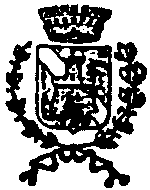 COMUNE DI GARGALLOProvincia di NovaraPiazza Dottor Carlo Baroli, 2   Tel. 0322/913017 - 0322/94115 Fax: 0322/953619 e-mail: municipio@comune.gargallo.no.itposta certificata: gargallo@cert.ruparpiemonte.itCodice fiscale e Partita IVA 00397470030Ufficio tributi: tributi@comune.gargallo.no.itREGOLAMENTO PER L’APPLICAZIONE DELL’IMPOSTA MUNICIPALE PROPRIA Approvato con delibera del Consiglio Comunale n. 22 del 30/10/2012SOMMARIOArticolo 1    	OGGETTO DEL REGOLAMENTO, FINALITA’ ED AMBITO DI APPLICAZIONEArticolo 2    	PRESUPPOSTO IMPOSITIVOArticolo 3    	DEFINIZIONI DI ABITAZIONE PRINCIPALE, FABBRICATI ED AREE FABBRICABILIArticolo 4    	SOGGETTI PASSIVIArticolo 5    	SOGGETTO ATTIVOArticolo 6    	BASE IMPONIBILEArticolo 7    	RIDUZIONI PER I TERRENI AGRICOLIArticolo 8    	DETERMINAZIONE DELL’ALIQUOTA E DELL’IMPOSTAArticolo 9    	DETRAZIONE PER L’ABITAZIONE PRINCIPALEArticolo 10  	ASSIMILAZIONIArticolo 11  	ESENZIONI Articolo 12  	QUOTA RISERVATA ALLO STATOArticolo 13  	VERSAMENTIArticolo 14  	DICHIARAZIONEArticolo 15  	ACCERTAMENTOArticolo 16  	RISCOSSIONE COATTIVAArticolo 17  	SANZIONI ED INTERESSIArticolo 18  	RIMBORSI Articolo 19  	CONTENZIOSO Articolo 20  	DISPOSIZIONI FINALI ED EFFICACIAArticolo 1OGGETTO DEL REGOLAMENTO, FINALITA’ ED AMBITO DI APPLICAZIONEIl presente regolamento, adottato nell’ambito della potestà regolamentare prevista dall’articolo 52 del Decreto Legislativo 15 dicembre 1997, n. 446, disciplina l’applicazione nel Comune di Gargallo dell’imposta municipale propria “sperimentale”, d’ora in avanti denominata IMU, istituita dall’articolo 13 del Decreto Legge 6 dicembre 2011, n. 201, convertito, con modificazioni, dalla Legge 22 dicembre 2011, n. 214, e disciplinata dal citato articolo 13, oltreché dagli articoli 8 e 9 del Decreto Legislativo 14 marzo 2011, n. 23.Il presente regolamento è emanato al fine di disciplinare l’applicazione dell’IMU nel Comune di Gargallo, assicurandone la gestione secondo i criteri di efficienza, economicità, funzionalità e trasparenza.Per quanto non previsto dal presente regolamento si applicano le disposizioni di legge vigenti.Articolo 2PRESUPPOSTO IMPOSITIVOPresupposto dell’imposta è il possesso di beni immobili siti nel territorio del Comune, a qualsiasi uso destinati e di qualunque natura, ivi compresi l’abitazione principale e le pertinenze della stessa, nonché i terreni incolti.Articolo 3DEFINIZIONI DI ABITAZIONE PRINCIPALE, FABBRICATI ED AREE FABBRICABILIAi fini dell’imposta di cui all’articolo 1 del presente regolamento:per “abitazione principale” si intende l’immobile iscritto o iscrivibile nel catasto edilizio urbano come unica unità immobiliare, nel quale il possessore e il suo nucleo familiare dimorano abitualmente e risiedono anagraficamente. Nel caso in cui i componenti del nucleo familiare abbiano stabilito la dimora abituale e la residenza anagrafica in immobili diversi situati nel territorio comunale, le agevolazioni di cui al presente regolamento previste per l’abitazione principale e per le relative pertinenze in relazione al nucleo familiare si applicano ad un solo immobile;per “pertinenze dell’abitazione principale” si intendono esclusivamente quelle classificate nelle categorie catastali C/2, C/6 e C/7, nella misura massima di un’unità pertinenziale per ciascuna delle categorie catastali indicate, anche se iscritte in catasto unitamente all’unità ad uso abitativo;per “fabbricato” si intende l’unità immobiliare iscritta o che deve essere iscritta nel catasto edilizio urbano, considerandosi parte integrante del fabbricato l’area occupata dalla costruzione e quella che ne costituisce pertinenza; il fabbricato di nuova costruzione è soggetto all’imposta a partire dalla data di ultimazione dei lavori di costruzione ovvero, se antecedente, dalla data in cui è comunque utilizzato;per “area fabbricabile” si intende l’area utilizzabile a scopo edificatorio in base agli strumenti urbanistici generali o attuativi ovvero in base alle possibilità effettive di edificazione determinate secondo i criteri previsti agli effetti dell’indennità di espropriazione per pubblica utilità. Non sono considerati fabbricabili i terreni posseduti e condotti dai coltivatori diretti e dagli imprenditori agricoli professionali di cui all’articolo 1 del Decreto Legislativo 29 marzo 2004, n. 99, iscritti nella previdenza agricola, sui quali persiste l’utilizzazione agro-silvo-pastorale mediante l’esercizio di attività dirette alla coltivazione del fondo, alla silvicoltura, alla funghicoltura e all’allevamento di animali. L’agevolazione è applicabile anche alle ipotesi in cui le persone fisiche, coltivatori diretti e imprenditori agricoli professionali, iscritti nella previdenza agricola, abbiano costituito una società di persone alla quale hanno concesso in affitto o in comodato il terreno di cui mantengono il possesso ma che, in qualità di soci, continuano a coltivare direttamente. Nell’ipotesi in cui il terreno sia posseduto da più soggetti, ma condotto da uno solo, che abbia comunque i requisiti sopra individuati, l’agevolazione di cui alla presente lettera si applica a tutti i comproprietari;per “terreno agricolo” si intende il terreno adibito all’esercizio delle seguenti attività: coltivazione del fondo, silvicoltura, allevamento di animali e attività connesse. Articolo 4SOGGETTI PASSIVISoggetti passivi dell’imposta sono:il proprietario di fabbricati, aree fabbricabili e terreni a qualsiasi uso destinati, ivi compresi quelli strumentali o alla cui produzione o scambio è diretta l’attività dell’impresa;il titolare del diritto reale di usufrutto, uso, abitazione, enfiteusi, superficie sugli stessi;il concessionario, nel caso di concessione di aree demaniali; il locatario, per gli immobili, anche da costruire o in corso di costruzione, concessi in locazione finanziaria. Il locatario è soggetto passivo a decorrere dalla data della stipula e per tutta la durata del contratto;l’ex coniuge assegnatario della casa coniugale, in quanto titolare di un diritto di abitazione.Articolo 5SOGGETTO ATTIVOSoggetto attivo dell’imposta è il Comune di Gargallo relativamente agli immobili la cui superficie insiste sul suo territorio. In caso di variazioni delle circoscrizioni territoriali dei Comuni, anche se dipendenti dalla istituzione di nuovi Comuni, si considera soggetto attivo il Comune nell’ambito del cui territorio risultano ubicati gli immobili al 1° gennaio dell’anno cui l’imposta si riferisce, salvo diversa intesa tra gli Enti interessati e fermo rimanendo il divieto di doppia imposizione.Articolo 6BASE IMPONIBILELa base imponibile dell’imposta è costituita dal valore dell’immobile determinato ai sensi dell’articolo 5, commi 1, 3, 5 e 6 del Decreto Legislativo 30 dicembre 1992, n. 504, e dei commi 4 e 5 dell’articolo 13 del Decreto Legge n. 201 del 2011.Per i fabbricati iscritti in catasto, il valore è costituito da quello ottenuto applicando all’ammontare delle rendite risultanti in catasto, vigenti alla data del 1° gennaio dell’anno di imposizione, rivalutate al 5 per cento, ai sensi dell’articolo 3, comma 48, della Legge 23 dicembre 1996, n. 662, i seguenti moltiplicatori:160 per i fabbricati classificati nel gruppo catastale A e nelle categorie catastali C/2, C/6 e C/7, con esclusione della categoria catastale A/10;140 per i fabbricati classificati nel gruppo catastale B e nelle categorie catastali C/3, C/4 e C/5;80 per i fabbricati classificati nelle categorie catastali A/10 e D/5;60 per i fabbricati classificati nel gruppo catastale D, ad eccezione dei fabbricati classificati nella categoria catastale D/5; tale moltiplicatore è elevato a 65 a decorrere dal 1° gennaio 2013;55 per i fabbricati classificati nella categoria catastale C/1.Per i fabbricati classificabili nel gruppo catastale D, non iscritti in catasto, interamente posseduti da imprese e distintamente contabilizzati, il valore è determinato secondo i criteri di cui al comma 3 dell’articolo 5 del Decreto Legislativo n. 504 del 1992, ai sensi del quale fino all’anno in cui i fabbricati stessi sono iscritti in catasto con attribuzione di rendita, il valore è determinato alla data di inizio di ciascun anno solare ovvero, se successiva, alla data di acquisizione ed è costituito dall’ammontare, al lordo delle quote di ammortamento, che risulta dalle scritture contabili, applicando per ciascun anno di formazione dello stesso, i coefficienti aggiornati ogni anno con decreto del Ministero dell’Economia e delle Finanze. In caso di locazione finanziaria il locatore o il locatario possono esperire la procedura di cui al regolamento adottato con decreto del Ministro delle Finanze del 19 aprile 1994, n. 701, con conseguente determinazione del valore del fabbricato sulla base della rendita proposta, a decorrere dalla data di presentazione della stessa. In mancanza di rendita proposta, il valore è determinato sulla base delle scritture contabili del locatore, il quale è obbligato a fornire tempestivamente al locatario tutti i dati necessari per il calcolo.Per i terreni agricoli e per i terreni non coltivati, purché non identificabili con quelli di cui al comma 5 del presente articolo, il valore è costituito da quello ottenuto applicando all’ammontare del reddito dominicale risultante in catasto, vigente al 1° gennaio dell’anno di imposizione, rivalutato del 25 per cento, ai sensi dell’articolo 3, comma 51, della Legge n. 662 del 1996, un moltiplicatore pari a 135.Per i terreni agricoli, nonché per quelli non coltivati, posseduti e condotti dai coltivatori diretti e dagli imprenditori agricoli professionali, iscritti nella previdenza agricola, il moltiplicatore è pari a 110.Per le aree fabbricabili il valore è costituito da quello venale in comune commercio al 1° gennaio dell’anno di imposizione, avendo riguardo alla zona territoriale di ubicazione, all’indice di edificabilità, alla destinazione d’uso consentita, agli oneri per eventuali lavori di adattamento del terreno necessari per la costruzione, ai prezzi medi rilevati sul mercato della vendita di aree aventi analoghe caratteristiche.L’Amministrazione, con specifico provvedimento, può determinare, periodicamente e per zone omogenee, i valori medi venali in comune commercio delle aree fabbricabili site nel territorio del Comune al mero scopo di facilitare il versamento dell’imposta. In caso di utilizzazione edificatoria dell’area, di demolizione del fabbricato, o demolizione e ricostruzione del fabbricato, la base imponibile è costituita dal valore dell’area, la quale è considerata fabbricabile anche in deroga a quanto stabilito dall’articolo 2 del Decreto Legislativo n. 504 del 1992, senza computare il valore del fabbricato in corso d’opera, fino alla data di ultimazione dei lavori di costruzione, ricostruzione o ristrutturazione ovvero, se antecedente, fino alla data in cui il fabbricato costruito, ricostruito o ristrutturato è comunque utilizzato.Il Comune così come previsto dall’articolo 31, comma 20, della Legge n. 289/2002 “quando attribuisce ad un terreno la natura di area fabbricabile ne da’ comunicazione al proprietario con modalità idonee a garantirne l’effettiva conoscenza da parte del contribuente”: notifica personale o a mezzo del servizio postale.La base imponibile è ridotta del 50 per cento:per i fabbricati di interesse storico o artistico di cui all’articolo 10 del Decreto Legislativo 22 gennaio 2004, n. 42;per i fabbricati dichiarati inagibili o inabitabili e di fatto non utilizzati, limitatamente al periodo dell’anno durante il quale sussistono dette condizioni. L’inagibilità o l’inabitabilità è accertata a carico del proprietario con perizia dell’ufficio tecnico comunale o con perizia asseverata di altro tecnico iscritto all’Albo professionale. In alternativa, il contribuente ha la facoltà di presentare una dichiarazione sostitutiva, ai sensi del Decreto del Presidente della Repubblica 28 dicembre 2000, n. 445, rispetto a quanto previsto dal periodo precedente;ai fini dell’applicazione della riduzione di cui alla lettera b) del presente comma, si considerano inagibili o inabitabili e di fatto non utilizzati i fabbricati per i quali vengono a mancare i requisiti di cui all’art. 24 del D.P.R. n. 380/2001 e quindi in una reale situazione di degrado strutturale sopravvenuto e non superabile con interventi di manutenzione ordinaria e\o straordinaria (fabbricato diroccato, pericolante, fatiscente). Tale inagibilità non può rilevarsi nella semplice assenza di alcuni servizi come la fornitura di energia o la dotazione degli impianti sanitari, ma deve realizzarsi in un’assenza completa degli impianti idraulici, ovvero in un’assenza strutturale, edilizia, dei requisiti igienici di abitabilità, in uno stato insomma, che per essere superato richiede dei lavori di completa ristrutturazione dell’immobile e non di solo manutenzione.Articolo 7RIDUZIONI PER I TERRENI AGRICOLII terreni agricoli posseduti da coltivatori diretti o da imprenditori agricoli professionali di cui all’articolo 1 del Decreto Legislativo n. 99 del 2004, iscritti nella previdenza agricola, purché dai medesimi condotti, sono soggetti all’imposta limitatamente alla parte di valore eccedente euro 6.000 e con le seguenti riduzioni: del 70 per cento dell’imposta gravante sulla parte di valore eccedente i predetti euro 6.000 e fino a euro 15.500; del 50 per cento dell’imposta gravante sulla parte di valore eccedente euro 15.500 e fino a euro 25.500; del 25 per cento dell’imposta gravante sulla parte di valore eccedente euro 25.500 e fino a euro 32.000. Nell’ipotesi in cui il coltivatore diretto o imprenditore agricolo professionale, iscritto nella previdenza agricola, possieda e conduca più terreni, le riduzioni sono calcolate proporzionalmente al valore dei terreni posseduti nei vari Comuni, oltreché rapportate al periodo dell’anno in cui sussistano le condizioni richieste dalla norma, nonché alla quota di possesso. L’agevolazione ha natura soggettiva ed è applicata per intero sull’imponibile calcolato in riferimento alla corrispondente porzione di proprietà del soggetto passivo che coltiva direttamente il fondo. L’agevolazione non è applicabile alle ipotesi in cui il terreno sia concesso in affitto, salvo il caso in cui le persone fisiche, coltivatori diretti e imprenditori agricoli professionali, iscritti nella previdenza agricola, abbiano costituito una società di persone alla quale hanno concesso in affitto o in comodato il terreno di cui mantengono il possesso ma che, in qualità di soci, continuano a coltivare direttamente. L’agevolazione ha effetto anche ai fini del calcolo della quota d’imposta riservata allo Stato.Articolo 8DETERMINAZIONE DELL’ALIQUOTA E DELL’IMPOSTAAi sensi del comma 12 bis dell’articolo 13 del Decreto Legge n. 201 del 2011, per l’anno 2012, le aliquote stabilite dalla legge possono essere variate, nei limiti previsti, con deliberazione del Consiglio Comunale da adottare entro il 30 settembre 2012, che ha effetto dal 1° gennaio.Ai sensi del comma 13 bis dell’articolo 13 del Decreto Legge n. 201 del 2011, a partire dal 2013, la delibera di approvazione delle aliquote acquista efficacia a decorrere dalla data di pubblicazione nel sito informatico di cui all’articolo 1, comma 3, del Decreto Legislativo 28 settembre 1998, n. 360, e i suoi effetti retroagiscono al 1° gennaio dell’anno di pubblicazione a condizione che detta pubblicazione avvenga entro il 30 aprile dell’anno al quale la delibera si riferisce. In caso di mancata pubblicazione entro il termine del 30 aprile, le aliquote e le detrazioni deliberate precedentemente si intendono prorogate di anno in anno. Articolo 9DETRAZIONE PER L’ABITAZIONE PRINCIPALEDall’imposta dovuta per l’unità immobiliare adibita ad abitazione principale del soggetto passivo e per le relative pertinenze, sono detratti euro 200, rapportati al periodo dell’anno durante il quale si protrae tale destinazione. Tale detrazione è fruita fino a concorrenza dell’ammontare dell’imposta dovuta.Se l’unità immobiliare é adibita ad abitazione principale da più soggetti passivi, la detrazione spetta a ciascuno di essi proporzionalmente alla quota per la quale la destinazione medesima si verifica. Per gli anni 2012 e 2013, la detrazione prevista dal comma 1 è maggiorata di euro 50 per ciascun figlio di età non superiore a ventisei anni, purché dimorante abitualmente e residente anagraficamente nell’unità immobiliare adibita ad abitazione principale. L’importo complessivo della maggiorazione, al netto della detrazione di base, non può superare l’importo massimo di euro 400 e, dunque, l’importo complessivo della detrazione e della maggiorazione non può essere superiore ad euro 600. La maggiorazione deve essere rapportata ai mesi dell’anno nei quali si sono verificate le condizioni richieste dal comma 3 del presente articolo. A tal fine, il mese iniziale e quello finale si computano solo qualora le condizioni medesime si siano verificate e protratte per più di 15 giorni nel corso del mese in questione.Il Comune, con la deliberazione di cui all’articolo 8 del presente regolamento, può disporre l’elevazione dell’importo della detrazione, fino a concorrenza dell’imposta dovuta. La detrazione, senza la maggiorazione prevista per i figli, è applicata anche agli alloggi regolarmente assegnati dagli Istituti autonomi per le case popolari (IACP) o dagli enti di edilizia residenziale pubblica, comunque denominati, aventi le stesse finalità degli IACP, nonché alle unità immobiliari di proprietà delle cooperative edilizie a proprietà indivisa adibite ad abitazione principale dai soci assegnatari. Per tali fattispecie non si applicano la riserva della quota di imposta a favore dello Stato prevista dal comma 11 dell’articolo 13 del Decreto Legge n. 201 del 2011, né il comma 17 del medesimo articolo 13.Articolo 10ASSIMILAZIONIIl Comune considera direttamente adibita ad abitazione principale l’unità immobiliare posseduta a titolo di proprietà o di usufrutto da anziani o disabili che acquisiscono la residenza in istituti di ricovero o sanitari a seguito di ricovero permanente, a condizione che la stessa non risulti locata. Articolo 11ESENZIONI Sono esenti dall’imposta:gli immobili posseduti dallo Stato, nonché gli immobili posseduti, nel proprio territorio, dalle Regioni, dalle Province, dal Comune, dalle Comunità montane, dai consorzi fra detti enti, ove non soppressi, dagli Enti del Servizio Sanitario Nazionale, destinati esclusivamente ai compiti istituzionali;i fabbricati classificati nelle categorie catastali da E/1 ad E/9;i fabbricati con destinazione ad usi culturali di cui all’articolo 5 bis del Decreto del Presidente della Repubblica 29 settembre 1973, n. 601, e successive modificazioni;i fabbricati destinati esclusivamente all’esercizio del culto, purché compatibile con le disposizioni degli articoli 8 e 19 della Costituzione della Repubblica Italiana e loro pertinenze;i fabbricati di proprietà della Santa Sede indicati negli articoli 13, 14, 15 e 16 del Trattato Lateranense, sottoscritto l’11 febbraio 1929 e reso esecutivo con Legge 27 maggio 1929, n. 810;i fabbricati appartenenti agli Stati esteri ed alle organizzazioni internazionali per i quali è prevista l’esenzione dall’imposta locale sul reddito dei fabbricati in base ad accordi internazionali resi esecutivi in Italia;i terreni agricoli ricadenti in aree montane o di collina delimitate ai sensi dell’articolo 15 della Legge 27 dicembre 1977, n. 984, in quanto il Comune di Gargallo è ricompreso nell’elenco di cui alla Circolare n. 9 del 14 giugno 1993;gli immobili utilizzati dai soggetti di cui all’articolo 73, comma 1, lettera c), del Decreto del Presidente della Repubblica 22 dicembre 1986, n. 917, destinati esclusivamente allo svolgimento con modalità non commerciali di attività assistenziali, previdenziali, sanitarie, didattiche, ricettive, culturali, ricreative e sportive, nonché delle attività di cui all’articolo 16, lettera a), della Legge 20 maggio 1985, n. 222;gli immobili ed i fabbricati di proprietà delle ONLUS. L’esenzione si applica solo con riferimento alla quota spettante al Comune;Articolo 12QUOTA RISERVATA ALLO STATOAi sensi dell’articolo 13, comma 11, del Decreto Legge n. 201 del 2011, è riservata allo Stato la quota di imposta pari alla metà dell’importo calcolato applicando alla base imponibile di tutti gli immobili, ad eccezione dell’abitazione principale e delle relative pertinenze di cui al comma 7 dell’articolo 13 del Decreto Legge n. 201 del 2011, nonché dei fabbricati rurali ad uso strumentale di cui al comma 8 del medesimo articolo 13, l’aliquota di base di cui al comma 6, primo periodo, del su menzionato articolo 13. La quota riservata allo Stato non si applica altresì: agli immobili delle cooperative edilizie a proprietà indivisa adibiti ad abitazione principale dei soci assegnatari e agli alloggi regolarmente assegnati dagli IACP e altri istituti comunque denominati; alle unità immobiliari assimilate all’abitazione principale ai sensi dell’articolo 10 del presente regolamento; agli immobili posseduti dal Comune nel proprio territorio; alla casa coniugale assegnata all’ex coniuge.Alla quota di imposta riservata allo Stato non si applicano le detrazioni previste dall’articolo 13 del Decreto Legge n. 201 del 2011, nonché le detrazioni e riduzioni di aliquota deliberate dal Consiglio Comunale ai sensi del presente regolamento. Il versamento della quota riservata allo Stato deve essere effettuato direttamente dal contribuente contestualmente a quello relativo alla quota comunale, secondo le modalità di cui all’articolo 13 del presente regolamento.Le attività di accertamento e riscossione dell’imposta erariale sono svolte dal Comune al quale spettano le maggiori somme derivanti dallo svolgimento delle suddette attività a titolo di imposta, interessi e sanzioni.Articolo 13VERSAMENTIL’imposta è dovuta per anni solari proporzionalmente alla quota ed ai mesi dell’anno nei quali si è protratto il possesso; a tal fine, il mese durante il quale il possesso si è protratto per almeno quindici giorni è computato per intero.Il versamento dell’imposta dovuta per l’anno in corso è effettuato in due rate di pari importo, la prima con scadenza alla data del 16 giugno e la seconda con scadenza il 16 dicembre, oppure in un’unica soluzione annuale da corrispondere entro il 16 giugno.Il versamento deve essere eseguito mediante utilizzo del Modello F24 secondo le disposizioni dell’articolo 17 del Decreto Legislativo 9 luglio 1997, n. 241, con le modalità stabilite dai provvedimenti del Direttore dell’Agenzia delle Entrate di approvazione del modello e dei codici tributo. A decorrere dal 1° dicembre 2012 sarà possibile versare con apposito bollettino postale.Il pagamento deve essere effettuato con arrotondamento all’euro per difetto se la frazione è pari o inferiore a 49 centesimi, ovvero per eccesso se superiore a detto importo.Si considerano regolarmente eseguiti i versamenti effettuati da un contitolare anche per conto degli altri, solo dietro presentazione di apposita dichiarazione – entro 90 giorni dalla data di pagamento - da parte del soggetto che ha effettuato il versamento.Non devono essere eseguiti versamenti per importi inferiori ad euro 12,00, riferiti all’imposta complessivamente dovuta.Le somme esposte vanno arrotondate secondo le modalità previste dall’articolo 1, comma 166, della Legge 27 dicembre 2006, n. 296. Nel caso di gravi e comprovate situazioni di particolare disagio economico attestate da apposita relazione del servizio socio-assistenziale, il Responsabile del Servizio, con apposito provvedimento motivato, può disporre la rateizzazione di una rata Imu in scadenza entro il termine massimo di 3 mesi, solo in riferimento alle somme dovute per l’abitazione principale e le relative pertinenze.Se in sede di versamento dell’acconto a mezzo di modello F24 si sono utilizzati dei codici tributo errati, è facoltà del contribuente regolarizzare il versamento in sede di saldo portando a credito le somme erroneamente versate in acconto con quanto complessivamente dovuto a saldo. Il contribuente dovrà comunque presentare – entro il termine di 90 giorni dalla regolarizzazione della propria posizione – apposita comunicazione.Articolo 14DICHIARAZIONEI soggetti passivi devono presentare la dichiarazione entro novanta giorni dalla data in cui il possesso degli immobili ha avuto inizio o sono intervenute variazioni rilevanti ai fini della determinazione dell’imposta, utilizzando il modello approvato con il decreto di cui all’articolo 9, comma 6, del Decreto Legislativo n. 23 del 2011. La dichiarazione ha effetto anche per gli anni successivi, sempre che non si verifichino modificazioni dei dati ed elementi dichiarati cui consegua un diverso ammontare dell’imposta dovuta.Le dichiarazioni presentate ai fini dell’applicazione dell’imposta comunale sugli immobili (ICI), in quanto compatibili, valgono anche con riferimento all’IMU.Articolo 15ACCERTAMENTOAi fini dell’esercizio dell’attività di accertamento, il Comune, ai sensi dell’articolo 11, comma 3, del Decreto Legislativo n. 504 del 1992, può invitare i contribuenti, indicandone il motivo, ad esibire o trasmettere atti o documenti.Il Comune, ai sensi del medesimo comma 3 dell’articolo 11 del Decreto Legislativo n. 504 del 1992, può altresì inviare ai contribuenti questionari relativi a dati ovvero a notizie di carattere specifico, con invito a restituirli compilati e firmati; inoltre, l’Ente può richiedere, agli uffici pubblici competenti, dati, notizie ed elementi rilevanti nei confronti dei singoli contribuenti, con esenzione di spese e diritti.Il Comune, ai sensi dell’articolo 11, comma 4, del Decreto Legislativo n. 504 del 1992, con delibera di Giunta Comunale, designa un funzionario cui conferire le funzioni ed i poteri per l’esercizio di ogni attività organizzativa e gestionale dell’imposta. Tale soggetto sottoscrive le richieste, gli avvisi ed i provvedimenti e dispone i rimborsi.Il Comune procede alla rettifica delle dichiarazioni incomplete o infedeli o dei parziali o ritardati versamenti, nonché all’accertamento d’ufficio delle omesse dichiarazioni o degli omessi versamenti, notificando al contribuente, anche a mezzo posta con raccomandata con avviso di ricevimento, un apposito avviso motivato. Gli avvisi di accertamento in rettifica e d’ufficio devono essere notificati, a pena di decadenza, entro il 31 dicembre del quinto anno successivo a quello in cui la dichiarazione o il versamento sono stati o avrebbero dovuto essere effettuati. Entro gli stessi termini devono essere contestate o irrogate le sanzioni amministrative tributarie, a norma degli articoli 16 e 17 del Decreto Legislativo 18 dicembre 1997, n. 472, e successive modificazioni.Gli avvisi di accertamento in rettifica e d’ufficio devono essere motivati in relazione ai presupposti di fatto ed alle ragioni giuridiche che li hanno determinati; se la motivazione fa riferimento ad un altro atto non conosciuto né ricevuto dal contribuente, questo deve essere allegato all’atto che lo richiama, salvo che quest’ultimo non ne riproduca il contenuto essenziale. Gli avvisi devono contenere, altresì, l’indicazione dell’ufficio presso il quale è possibile ottenere informazioni complete in merito all’atto notificato, del responsabile del procedimento, dell’organo o dell’autorità amministrativa presso i quali è possibile promuovere un riesame anche nel merito dell’atto in sede di autotutela, delle modalità, del termine e dell’organo giurisdizionale cui è possibile ricorrere, nonché il termine di sessanta giorni entro cui effettuare il relativo pagamento. Gli avvisi sono sottoscritti dal funzionario designato dal Comune per la gestione del tributo. Articolo 16RISCOSSIONE COATTIVALe somme liquidate dal Comune per imposta, sanzioni ed interessi, se non versate, entro il termine di sessanta giorni dalla notificazione dell’avviso di accertamento, sono riscosse, salvo che sia stato emesso provvedimento di sospensione, coattivamente a mezzo ingiunzione fiscale di cui al Regio Decreto 14 aprile 1910, n. 639, se eseguita direttamente dal Comune o affidata a soggetti di cui all’articolo 53 del Decreto Legislativo n. 446 del 1997, ovvero mediante le diverse forme previste dall’ordinamento vigente.Non si procede all’accertamento e alla riscossione qualora l’ammontare dovuto, comprensivo di sanzioni amministrative e interessi, non superi, per ciascun credito, l’importo di euro 30, con riferimento ad ogni periodo d’imposta.Articolo 17SANZIONI ED INTERESSIPer l’omessa presentazione della dichiarazione si applica la sanzione amministrativa dal cento al duecento per cento del tributo dovuto, con un minimo di euro 51. Se la dichiarazione è infedele si applica la sanzione amministrativa dal cinquanta al cento per cento della maggiore imposta dovuta. Se l’omissione o l’errore attengono ad elementi non incidenti sull’ammontare dell’imposta, si applica la sanzione amministrativa da euro 51 ad euro 258. La stessa sanzione si applica per le violazioni concernenti la mancata esibizione o trasmissione di atti e documenti, ovvero per la mancata restituzione di questionari nei sessanta giorni dalla richiesta o per la loro mancata compilazione o compilazione incompleta o infedele. Le sanzioni previste per l’omessa ovvero per l’infedele dichiarazione sono ridotte alla misura stabilita dagli articoli 16 e 17 del Decreto Legislativo n. 472 del 1997 se, entro il termine per ricorrere alle commissioni tributarie, interviene adesione del contribuente con il pagamento del tributo, se dovuto, e della sanzione.La contestazione della violazione non collegata all’ammontare del tributo deve avvenire, a pena di decadenza, entro il 31 dicembre del quinto anno successivo a quello in cui è commessa la violazione.In caso di ritardo nel versamento la sanzione è quella fissata dall’articolo 13 del Decreto Legislativo 18 dicembre 1997, n. 471.Nei casi in cui i documenti utilizzati per i versamenti non contengono gli elementi necessari per l’identificazione del soggetto che li esegue e per l’imputazione della somma versata, si applica la sanzione stabilita dall’articolo 15 del Decreto Legislativo n. 471 del 1997.Si applica la disciplina prevista per le sanzioni amministrative per la violazione di norme tributarie di cui al Decreto Legislativo n. 472 del 1997. Sulle somme dovute per imposta non versate alle prescritte scadenze, si applicano gli interessi moratori nella misura pari al tasso legale fissato per legge, calcolati con maturazione giorno per giorno, con decorrenza dal giorno in cui sono divenuti esigibili. Articolo 18RIMBORSI Il rimborso delle somme versate e non dovute deve essere richiesto dal contribuente entro il termine di cinque anni dal giorno del versamento, ovvero da quello in cui è stato accertato il diritto alla restituzione. Il rimborso viene effettuato entro centottanta giorni dalla data di presentazione dell’istanza.Sulle somme rimborsate spettano gli interessi nella stessa misura prevista dall’articolo 17, comma 8, del presente regolamento, con maturazione giorno per giorno e con decorrenza dal giorno in cui gli stessi sono divenuti esigibili.Non sono eseguiti rimborsi per importi pari o inferiori alla soglia fissata dall’articolo 13, comma 6, del presente regolamento.Articolo 19CONTENZIOSO In materia di contenzioso si applicano le disposizioni di cui al Decreto Legislativo 31 dicembre 1992, n. 546, e successive modificazioni.Articolo 20DISPOSIZIONI FINALI ED EFFICACIALe norme del presente regolamento si applicano in luogo di qualsiasi altra disposizione regolamentare con esse in contrasto. Il presente regolamento entra in vigore il … e si applica dal 01/01/2012.